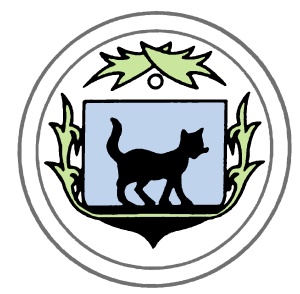 Kidwelly Free Wi-FiThe Benefits for your Business or OrganisationKidwelly intends on having public access Wi-Fi live in the town centre. Visitors to the town will be able to access free Wi-Fi and browse the internet when they are in Kidwelly. In addition to providing a service to people coming to the town, there is also an opportunity for businesses and organisations to benefit from the service.The Wi-Fi will collect e-mail addresses from those who log in (with the option to opt out later) and will also provide information about the time visitors spend in the town (busy periods etc.) and what web pages they access. This information can be used to understand when people are in the town and how businesses can target their advertising and / or opening hours more effectively.Adverts can also be placed (small charge applies) on the landing page of the Wi-Fi service so all visitors will see your business or organisation when logging in.You are invited to sign up to receive free information about the new Wi-Fi and understand how you can benefit from the information collected to promote your business. If you would be interested in receiving more information via e-mail or telephone, please provide the relevant details below:Signed______________________________  Date _________________________________□ I give consent for my information to be used for the purpose outlined above only. I understand that I can opt out at any time by e-mailing townclerk@kidwelly.gov.uk or by telephoning 01554 890203.PLEASE RETURN THIS FORM TO: KIDWELLY TOWN COUNCIL, COUNCIL OFFICES, HILLFIELD VILLAS, KIDWELLY, SA17 4TA or e-mail to towncouncil@kidwelly.gov.ukGwasanaeth Di-wifr am ddim CydweliY manteision i’ch Busnes neu’ch SefydliadBwriedir cael gwasanaeth di-wifr sydd â mynediad i’r cyhoedd yn fyw yn nhref Cydweli. Bydd modd i ymwelwyr i’r dref gael mynediad at wasanaeth di-wifr am ddim a phori’r we tra eu bod nhw yng Nghydweli. Yn ogystal â darparu gwasanaeth i bobl sy’n dod i’r dref, mae cyfle i fusnesau a sefydliadau elwa o’r gwasanaeth.Bydd y gwasanaeth yn casglu cyfeiriadau e-bost o’r rheiny sydd yn mewngofnodi (gyda’r opsiwn i ddileu manylion yn hwyrach) a bydd hefyd yn darparu gwybodaeth am yr amser mae ymwelwyr yn treulio yn y dref (cyfnodau prysur ac yn y blaen) a pha dudalennau we maent yn ymweld â hwy.  Bydd modd defnyddio’r wybodaeth i ddeall pryd mae pobl yn ymweld â’r dref a sut gall busnesau dargedu eu hysbysebion a/neu oriau agor yn fwy effeithiol. Bydd modd gosod hysbysebion (am gost) ar dudalen lanio’r gwasanaeth fel gall pob ymwelydd weld eich busnes neu’ch sefydliad wrth gofnodi. Gwahoddir i chi lofnodi isod er mwyn dewis derbyn gwybodaeth am y gwasanaeth di-wifr newydd a deall sut gallech elwa o’r wybodaeth sy’n cael ei gasglu er mwyn hybu’ch busnes. Os hoffech dderbyn rhagor o wybodaeth drwy e-bost, neu dros y ffôn, nodwch y manylion perthnasol isod os gwelwch yn dda: Arwyddwyd ______________________________  Dyddiad __________________________□ Rhoddaf ganiatad i’m gwybodaeth gael ei ddenfyddio ar gyfer y pwrpas a nodir uchod yn unig. Deallaf y bydd modd dewis peido derbyn gwybodaeth ar unrhyw adeg drwyddanfon  e-bost at townclerk@kidwelly.gov.uk neu drwy ffonio 01554 890203.DYCHWELWCH Y FFURFLEN HON AT: CYNGOR TREF CYDWELI, SWYDDFEYDD Y CYNGOR, HILLFIELD VILLAS, CYDWELI, SA17 4TA neu drwy e-bost at towncouncil@kidwelly.gov.ukNameBusiness / OrganisationE-mail addressTelephone numberEnwBusnes / SefydliadCyfeiriad e-bostRhif ffôn